The Outsiders the Final Tasks – Summative Grade	Due				 Date: 	Task Video:  http://tinyurl.com/outsidersfinaltask or http://amswoodall.weebly.com/handouts.html Musical Final: Theme Playlist Cue video to 9:30.DIRECTIONS: If you select this option as your final task, be sure to present your work in a clean, appealing and organized fashion. Present each song separately, and arrange the collection in a folder or scrapbook format. Create a table of contents and categorize your work by your selected themes. Your final product may be presented as a hard copy or in digital format.Create a playlist of 5 songs that would represent the themes and events of the novel. Each song choice should include:1. Organized Table of Content/5 songs (10pts)2. Identified theme - (20 points) – Themes may be chosen by you or from class discussions. 3. Title of each song and name of the artist An annotated copy of the lyrics and a link/citation to the song selection (20 points)4. At least one citation per song from the book that supports your connection to the song (20 points)5. Write a minimum of one well-constructed paragraph per song that includes:A clear claim (10 points)An explanation of how the song connects to the theme and the quote. (20 points)Song choices are school appropriate with clean lyrics and no innuendos. Please get your song approved before proceeding.Final Logical: Newspaper Article Cue video to 7:20.DIRECTIONS: Using the inverted pyramid format below, write two (2) newspaper articles of an important event in the novel (possible topics: the fire, the rumble, Greasers turned Heroes, obituary about the death of a character). 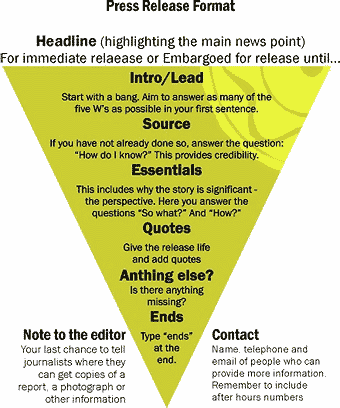 Each article must be between 500-800 words1. Attention grabbing headline/title (10pts)2. Lead includes the 5 W’s: who, what, when, where, why. (30 points)3. Which character from the novel is your source for the information? Your source is revealed with significant quotes that are true to character’s personality. (30 points)4. Essentials from the novel are given: so what? (Why this story is important) and how this event happened. (20 points)5. News story is complete and someone who has not read the book could follow this news article. (30 points)Final Reflective – Stay GoldCue video to 5:07.Directions: When Johnny is in the hospital, he writes a note to Pony telling him to “Stay Gold”. Johnny had figured out what the poem Nothing Gold Can Stay really meant. Write an essay using the topic What is “GOLD” to you?  Read and annotate the poem Nothing Gold Can Stay. Use references from The Outsiders and from the poem in your answer.1. Two pages typed (doubled-spaced, Times New Roman, 12 pt.) or 4 pages hand-written. (20 points) 500-800 words2. Citations from both the book and the poem. (20 points) – 2 from each source3. Discuss the theme of both the book and the poem and how it relates to you. (20 points)4. Capitalize words that need to be capitalized/Use correct punctuation (10 points)5. Clear introduction, body, and conclusion with appropriate transition words linking paragraphs. (30 points)Theme: One should not take things for granted. Everyone needs to continue to look at the world as if it is brand new in order to appreciate it.Before turning in final copy, make sure you have re-read 3 times – Be sure to include the rubric/self-assessment form provided by your teacher with your final copy. Have another student read and edit, check for your claim, textual evidence – cites at least 4 pieces of textual evidence, transition words, etc. Final Expressive: Character DiaryCue video to 2:07.Directions: Create a diary from the perspective of a character of your choice other than Ponyboy. The diary entries should be in chronological order and should show the beginning, middle, and end of the novel. You may hand write it on notebook paper, or type it on the computer.1. Includes 10 diary entries that span the entire novel show the perspective of one character.  (20 pts)Each entry should include the following:2. Details from the events of the novel – be sure to include textual evidence that reflects specifics from the novel and would accurately demonstrate any reflections that your selected character might have. (30 points)3. Cite page number of textual evidence at the end of the document. (20 points)4. Each entry should be clearly marked and dated. (10 points)5. Capitalize words that need to be capitalized. Use correct punctuations(10 points)6. Each entry is of an appropriate length to clearly demonstrate character perspective and event. (10 points) Each entry should average 100 words per entry or 800-1000 words total for all 10 entries.Final Graphic: Themed Based Comic Strip/Children’s BookPlay video from beginning.DIRECTIONS: If you select this option as your final task, be sure that you can create colorful and quality illustrations (not stick figures). If you are not a skilled artist in either medium, DO NOT select this task.Select one theme from the novel, and create a Cartoon Strip, Children’s Book, or other digital presentation that clearly illustrates the theme.1. Create a meaningful title/title page (1 point) – this should demonstrate a clear connection to your chosen theme. The title page must include the following: Your selected title, book title/author, your name, teacher, and class period. You may include a dedication if you would like.2. Demonstrate an understanding of the chosen theme through selected events/scenes from the novel (20 points)3. Include no less than 10 slides, pages, or boxes. (20 points)4. Each illustration is captioned with quotes, paraphrased, or summarized text. (20 points)5. Cite textual evidence by including page numbers. (10 points)6. Evidence of organizational structure, transitions, and techniques that allow the piece to flow. (20 points)Audio Instructions: Use the below QR code or links for teacher guided explanation/video of each task: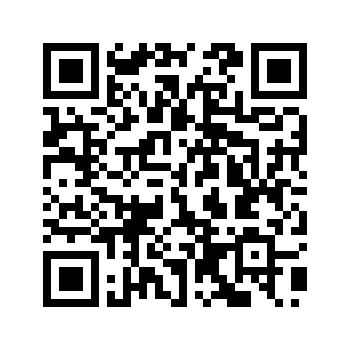 URL: http://tinyurl.com/outsidersfinaltask or http://amswoodall.weebly.com/handouts.html.